                      Bài tập: Bé hãy hoàn thiện quy tắc sắp xếp 3 đối tượng bằng cách nối từ cột A với cột B nhé.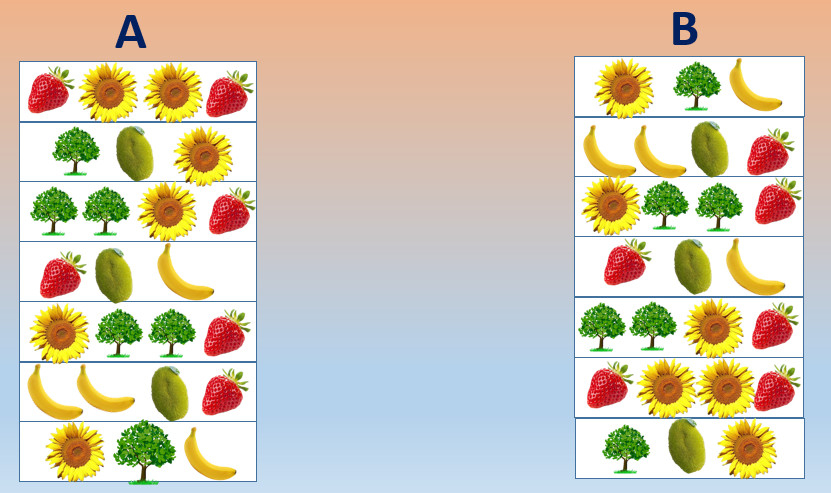 TRƯỜNG MẦM NON GIANG BIÊN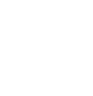 BÀI TẬP TRẺ  4 – 5 TUỔI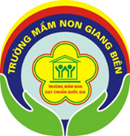       Họ và tên trẻ: ....................................................................    Lớp: ...............................................................................